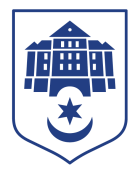 ТЕРНОПІЛЬСЬКА МІСЬКА РАДАПОСТІЙНА КОМІСІЯз гуманітарних питаньПротокол засідання комісії №10від  17.07.2023Всього членів комісії:	(5) Володимир Місько, Олександр Вільчинський, Любов Вовк, Ружена Волянська, Христина ФеціцаПрисутні члени комісії:	(5) Володимир Місько, Олександр Вільчинський, Любов Вовк, Ружена Волянська, Христина ФеціцаНа засідання комісії запрошені:Ігор Гірчак – секретар ради;Василь Бесага – начальник управління містобудування, архітектури та кадастру;Світлана Добрікова – начальник управління організаційно-виконавчої роботи;Василь Даньчак – начальник відділу охорони здоров’я та медичного забезпечення;Мирослава Тарнавська – заступник начальника відділу охорони здоров’я та медичного забезпечення з економічних питань;Ірина Питель – заступник начальника відділу охорони здоров’я та медичного забезпечення з медичних питань;Віталій Хоркавий – начальник управління соціальної політики;Андрій Вівчар – виконуючий обов’язки директора Тернопільського комунального методичного центру науково-освітніх інновацій та моніторингу;Олена Пельвецька – заступник начальника управління освіти і науки з фінансових питань;Ярослав Чайківський- директор КНП «Тернопільська міська комунальна лікарня швидкої допомоги»;Андрій Артимович – директор КНП «Тернопільська міська дитяча комунальна лікарня»;Петро Левицький – директор КП «Тернопільський міський лікувально-діагностичний центр» Тернопільської міської ради;Тетяна Пискливець – заступник директора КНП «Тернопільська комунальна міська лікарня №2»;Галина Смаглій – заступник директора з поліклінічної роботи та з експертизи тимчасової втрати працездатності КНП «Міська комунальна лікарня №3» Тернопільської міської ради;Наталія Вихрущ – головний спеціаліст організаційного відділу ради управління організаційно-виконавчої роботи.                                                                                                                                                                                                                Головуючий –  голова комісії Володимир Місько.Депутат міської ради Христина Феціца брала участь в засіданні постійної комісії за допомогою електронного месенджеру, який не заборонений до використання в Україні.СЛУХАЛИ:	Про затвердження порядку денного, відповідно до листа від 13.07.2023 №16246/2023.ВИСТУПИВ: голова комісії Володимир Місько, який запропонував доповнити порядок денний наступними питаннями:- Про статус борця за незалежність України у ХХ столітті;- Інформація управління освіти і науки щодо виконання доручення постійної комісії міської ради з гуманітарних питань  від 06.06.2023 №6.4 (2) стосовно надання постійній комісії:1) перспективного плану розвитку системи закладів освіти;2) інформації за період з 01.01.2018 по 01.01.2023 щодо фінансових видатків з бюджету громади на розвиток закладів освіти;- Лист управління соціальної політики від 07.06.2023 №54/3.1 щодо виконання доручення постійної комісії міської ради з гуманітарних питань від 06.06.2023 №6.2.2 стосовно переліку програм соціального захисту, які профінансовані не в повному обсязі впродовж 2023 року.Результати голосування за затвердження порядку денного, враховуючи пропозицію Володимира Міська: За – 5, проти-0, утримались-0.Рішення прийнято.ВИРІШИЛИ: Затвердити порядок денний комісії.Порядок денний засідання1. Перше питання порядку денного.СЛУХАЛИ:	 Про найменування вулиціДОПОВІДАВ: Василь БесагаРезультати голосування за проект рішення міської ради: За – 5, проти - 0, утримались - 0. Рішення прийнято.ВИРІШИЛИ:	Погодити проект рішення міської ради «Про найменування вулиці».2. Друге питання порядку денного.СЛУХАЛИ:	 Про преміювання випускників закладів освіти за підсумками національного  мультипредметного тесту у 2023 роціДОПОВІДАВ: Андрій ВівчарВИСТУПИЛИ: Володимир Місько, Олександр Вільчинський, Любов Вовк, Ружена ВолянськаРезультати голосування за проект рішення міської ради: За – 5, проти - 0, утримались - 0. Рішення прийнято.ВИРІШИЛИ:	Погодити проект рішення міської ради «Про преміювання випускників закладів освіти за підсумками національного  мультипредметного тесту у 2023 році».3. Третє питання порядку денного.СЛУХАЛИ:	 Про призначення іменних стипендій Тернопільської міської ради в галузі освіти для обдарованих дітейДОПОВІДАВ: Андрій ВівчарВИСТУПИЛИ: Володимир Місько, Олександр Вільчинський, Любов Вовк, Ружена ВолянськаРезультати голосування за проект рішення міської ради: За – 5, проти - 0, утримались - 0. Рішення прийнято.ВИРІШИЛИ:	Погодити проект рішення міської ради «Про призначення іменних стипендій Тернопільської міської ради в галузі освіти для обдарованих дітей».4. Четверте питання порядку денного.СЛУХАЛИ:	 Про внесення змін  до Програми підтримки книговидання місцевих авторів та забезпечення святкових і офіційних заходів на 2022-2024 роки ДОПОВІДАЛА: Світлана ДобріковаРезультати голосування за проект рішення міської ради: За – 5, проти - 0, утримались - 0. Рішення прийнято.ВИРІШИЛИ:	Погодити проект рішення міської ради «Про внесення змін  до Програми підтримки книговидання місцевих авторів та забезпечення святкових і офіційних заходів на 2022-2024 роки».5. П’яте питання порядку денного.СЛУХАЛИ:	 Про затвердження рішення виконавчого комітетуДОПОВІДАВ: Віталій ХоркавийРезультати голосування за проект рішення міської ради: За – 5, проти - 0, утримались - 0. Рішення прийнято.ВИРІШИЛИ:	Погодити проект рішення міської ради «Про затвердження рішення виконавчого комітету».6. Шосте питання порядку денного.СЛУХАЛИ:	 Про реорганізацію комунальних некомерційних підприємствДОПОВІДАВ: Василь ДаньчакВИСТУПИЛИ: Андрій Артимович, Тетяна Пискливець, Ігор Гірчак, Мирослава Тарнавська, Володимир Місько, Олександр Вільчинський, Любов Вовк, Ружена ВолянськаРезультати голосування за проект рішення міської ради: За – 4 (Володимир Місько, Олександр Вільчинський, Любов Вовк, Христина Феціца), проти - 0, утримались – 1 (Ружена Волянська). Рішення прийнято.ВИРІШИЛИ:	Погодити проект рішення міської ради «Про реорганізацію комунальних некомерційних підприємств».7. Сьоме питання порядку денного.СЛУХАЛИ:	 Про реорганізацію комунальних некомерційних підприємствДОПОВІДАВ: Василь ДаньчакВИСТУПИЛИ: Ярослав Чайківський, Петро Левицький, Галина Смаглій, Мирослава Тарнавська, Ігор Гірчак, Володимир Місько, Олександр Вільчинський, Любов Вовк, Ружена ВолянськаРезультати голосування за проект рішення міської ради: За – 4 (Володимир Місько, Олександр Вільчинський, Любов Вовк, Христина Феціца), проти - 0, утримались – 1 (Ружена Волянська). Рішення прийнято.ВИРІШИЛИ:	Погодити проект рішення міської ради «Про реорганізацію комунальних некомерційних підприємств».8. Восьме питання порядку денного.СЛУХАЛИ:	 Про внесення змін до комплексної  Програми «Здоров’я громади» на 2022–2024 роки, затвердженої рішенням міської ради від 17.12.2021 № 8/11/20ДОПОВІДАВ: Василь ДаньчакВИСТУПИЛИ: Володимир Місько, Олександр Вільчинський, Любов Вовк, Ружена ВолянськаРезультати голосування за проект рішення міської ради: За – 5, проти - 0, утримались - 0. Рішення прийнято.ВИРІШИЛИ:	Погодити проект рішення міської ради «Про внесення змін до комплексної  Програми «Здоров’я громади» на 2022–2024 роки, затвердженої рішенням міської ради від 17.12.2021 № 8/11/20».9. Дев’яте питання порядку денного.СЛУХАЛИ:	 Про підтримку впровадження проєктів термомодернізації та співфінансування витрат з податку на додану вартість та інших витрат, що не покриваються коштами позики ДОПОВІДАВ: Василь ДаньчакРезультати голосування за проект рішення міської ради: За – 5, проти - 0, утримались - 0. Рішення прийнято.ВИРІШИЛИ:	Погодити проект рішення міської ради «Про підтримку впровадження проєктів термомодернізації та співфінансування витрат з податку на додану вартість та інших витрат, що не покриваються коштами позики».10. Десяте питання порядку денного.СЛУХАЛИ:	 Лист управління  освіти і науки від 14.06.2023 №339/20 щодо виконання доручення постійної комісії з гуманітарних питань  від 06.06.2023 №6.6.3 про реальну потребу у фінансуванні забезпечення права дітей на відпочинокІНФОРМУВАВ: Володимир Місько, який запропонував:перенести розгляд листа на чергове засідання комісії;запросити на чергове засідання комісії начальника управління освіти і науки Ольгу Похиляк.Результати голосування за пропозицію Володимира Міська: За – 5, проти - 0, утримались - 0. Рішення прийнято.ВИРІШИЛИ:	Перенести розгляд листа на чергове засідання комісії;Запросити на чергове засідання комісії начальника управління освіти і науки Ольгу Похиляк.11. Одинадцяте  питання порядку денного.СЛУХАЛИ:	 Лист фінансового управління від 08.06.2023 №219/8 щодо виконання доручення постійної комісії з гуманітарних питань  від 06.06.2023 №6.6.2 про можливість збільшення фінансування в частині видатків «Забезпечення права дітей на відпочинок»ІНФОРМУВАВ: Володимир МіськоВИСТУПИЛИ: Олександр Вільчинський, Любов Вовк, Ружена ВолянськаРезультати голосування: За – 5, проти - 0, утримались - 0. Рішення прийнято.ВИРІШИЛИ:	Інформацію взяти до відома.12. Дванадцяте  питання порядку денного.СЛУХАЛИ:	 Про статус борця за незалежність України у ХХ столітті ДОПОВІДАВ: Ігор ГірчакВИСТУПИЛИ: Віталій Хоркавий, Володимир Місько, Олександр Вільчинський, Любов Вовк, Ружена ВолянськаРезультати голосування за проект рішення міської ради: За – 5, проти - 0, утримались - 0. Рішення прийнято.ВИРІШИЛИ: Погодити проект рішення міської ради «Про статус борця за незалежність України у ХХ столітті».13. Тринадцяте  питання порядку денного.СЛУХАЛИ:	 Інформація управління освіти і науки щодо виконання доручення постійної комісії міської ради з гуманітарних питань  від 06.06.2023 №6.4 (2) стосовно надання постійній комісії:1) перспективного плану розвитку системи закладів освіти;2) інформації за період з 01.01.2018 по 01.01.2023 щодо фінансових видатків з бюджету громади на розвиток закладів освітиІНФОРМУВАВ: Володимир Місько, який запропонував:перенести розгляд листа на чергове засідання комісії;запросити на чергове засідання комісії начальника управління освіти і науки Ольгу Похиляк.Результати голосування за пропозицію Володимира Міська: За – 5, проти - 0, утримались - 0. Рішення прийнято.ВИРІШИЛИ:	Перенести розгляд листа на чергове засідання комісії;Запросити на чергове засідання комісії начальника управління освіти і науки Ольгу Похиляк.14. Чотирнадцяте  питання порядку денного.СЛУХАЛИ:	 Лист управління соціальної політики від 12.06.2023 №228/13 щодо виконання доручення постійної комісії міської ради з гуманітарних питань від 06.06.2023 №6.2.2 стосовно переліку програм соціального захисту, які профінансовані не в повному обсязі впродовж 2023 рокуІНФОРМУВАВ: Володимир МіськоВИСТУПИЛИ: Олександр Вільчинський, Любов Вовк, Ружена ВолянськаРезультати голосування: За – 5, проти - 0, утримались - 0. Рішення прийнято.ВИРІШИЛИ:	Інформацію взяти до відома.15. Протокольне дорученняВИСТУПИВ: Володимир Місько, який запропонував доручити заступнику міського голови з  питань діяльності виконавчих органів ради Володимиру Дідичу вжити заходів щодо своєчасного виконання доручень постійної комісії міської ради з гуманітарних питань управлінням освіти і науки.ВИСТУПИЛИ: Олександр Вільчинський, Любов Вовк, Ружена ВолянськаРезультати голосування за пропозицію Володимира Міська: За – 5, проти - 0, утримались - 0. Рішення прийнято.ВИРІШИЛИ:	Доручити заступнику міського голови з питань діяльності виконавчих органів ради Володимиру Дідичу вжити заходів  щодо своєчасного виконання доручень постійної комісії міської ради з гуманітарних питань управлінням освіти і науки.Голова комісії					Володимир МІСЬКОСекретар комісії 					Христина ФЕЦІЦА№п/пНазва проекту рішенняПро найменування вулиціПро преміювання випускників закладів освіти за підсумками національного  мультипредметного тесту у 2023 роціПро призначення іменних стипендій Тернопільської міської ради в галузі освіти для обдарованих дітейПро внесення змін  до Програми підтримки книговидання місцевих авторів та забезпечення святкових і офіційних заходів на 2022-2024 рокиПро затвердження рішення виконавчого комітетуПро реорганізацію комунальних некомерційних підприємствПро реорганізацію комунальних некомерційних підприємствПро внесення змін до комплексної  Програми «Здоров’я громади» на 2022–2024 роки, затвердженої рішенням міської ради від 17.12.2021 № 8/11/20Про підтримку впровадження проєктів термомодернізації та співфінансування витрат з податку на додану вартість та інших витрат, що не покриваються коштами позикиЛист управління  освіти і науки від 14.06.2023 №339/20 щодо виконання доручення постійної комісії з гуманітарних питань  від 06.06.2023 №6.6.3 про реальну потребу у фінансуванні забезпечення права дітей на відпочинокЛист фінансового управління від 08.06.2023 №219/8 щодо виконання доручення постійної комісії з гуманітарних питань  від 06.06.2023 №6.6.2 про можливість збільшення фінансування в частині видатків «Забезпечення права дітей на відпочинок»Про статус борця за незалежність України у ХХ століттіІнформація управління освіти і науки щодо виконання доручення постійної комісії міської ради з гуманітарних питань  від 06.06.2023 №6.4 (2) стосовно надання постійній комісії:1) перспективного плану розвитку системи закладів освіти;2) інформації за період з 01.01.2018 по 01.01.2023 щодо фінансових видатків з бюджету громади на розвиток закладів освітиЛист управління соціальної політики від 12.06.2023 №228/13 щодо виконання доручення постійної комісії міської ради з гуманітарних питань від 06.06.2023 №6.2.2 стосовно переліку програм соціального захисту, які профінансовані не в повному обсязі впродовж 2023 року